附註：一、 本小組委員任期2年（自109年3月9日起至111年3月8日止），當然委員因職（業）務相關，任期隨職務異動調整，外聘委員(自110年5月13日起至111年3月8日止)。二、 本分局受理性騷擾事件申訴窗口： 專責單位：第三組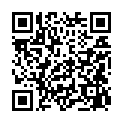 申訴電話：(04)775-1014 申訴傳真：(04)775-4120申訴網頁：彰化縣警察局鹿港分局（分局長信箱） https://www.chpb.gov.tw/lukang/home.jsp?id=33&parentpath=0,14彰化縣警察局鹿港分局「性騷擾防治申訴案件調查小組」委員名冊彰化縣警察局鹿港分局「性騷擾防治申訴案件調查小組」委員名冊彰化縣警察局鹿港分局「性騷擾防治申訴案件調查小組」委員名冊彰化縣警察局鹿港分局「性騷擾防治申訴案件調查小組」委員名冊彰化縣警察局鹿港分局「性騷擾防治申訴案件調查小組」委員名冊小 組 職 務姓	名性 別本	職	職	務備	考委員兼召集人洪威麟男副分局長(業管)會議主席委員徐文哲男第一組組長當然委員委員粘武雄男第二組組長當然委員委員羅文頂男第三組組長當然委員委員黃芬蘭女第二組巡佐指定委員委員李靖宣女警備隊警員指定委員委員李雅慧女偵查隊偵查佐指定委員委員李錦娟女偵查隊偵查佐指定委員委員劉雅雯女秀水分駐所警員指定委員委員葉玲秀女源道聯合律師事務所律師外聘委員委員王秀燕女靜宜大學社會工作與兒童少年福利學系副教授外聘委員委員李玲瑩女李玲瑩律師事務所律師外聘委員委員郭素珍女國立彰化特殊教育學校退休主任外聘委員